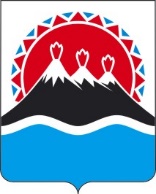 МИНИСТЕРСТВО ФИНАНСОВ КАМЧАТСКОГО КРАЯПРИКАЗг. Петропавловск-КамчатскийВ соответствии с частью 3 Порядка внесения изменений в перечни главных администраторов доходов краевого бюджета, главных администраторов доходов бюджета территориального фонда обязательного медицинского страхования Камчатского края, главных администраторов источников финансирования дефицита краевого бюджета, главных администраторов источников финансирования дефицита бюджета территориального фонда обязательного медицинского страхования Камчатского края, утвержденного постановлением Правительства Камчатского края от 30.12.2021 № 595-П ПРИКАЗЫВАЮ:1. Внести в перечень главных администраторов доходов краевого бюджета, утвержденный постановлением Правительства Камчатского края от 27.12.2021      № 581-П «Об утверждении перечней главных администраторов доходов краевого бюджета и главных администраторов источников финансирования дефицита краевого бюджета» следующие изменения:1) дополнить кодом бюджетной классификации Российской Федерации      2 18 02030 02 0000 150 «Доходы бюджетов субъектов Российской Федерации от возврата иными организациями остатков субсидий прошлых лет». Главным администратором доходов, указанных в пункте 1 части 1 настоящего приказа, считать Министерство транспорта и дорожного строительства Камчатского края, код главного администратора доходов 833;2) дополнить кодом бюджетной классификации Российской Федерации      2 18 45159 02 0000 150 «Доходы бюджетов субъектов Российской Федерации от возврата остатков иных межбюджетных трансфертов на создание дополнительных мест для детей в возрасте от 2 месяцев до 3 лет в образовательных организациях, осуществляющих образовательную деятельность по образовательным программам дошкольного образования, из бюджетов муниципальных образований» и кодом бюджетной классификации Российской Федерации 2 19 45159 02 0000 150 «Возврат остатков иных межбюджетных трансфертов на создание дополнительных мест для детей в возрасте от 2 месяцев до 3 лет в образовательных организациях, осуществляющих образовательную деятельность по образовательным программам дошкольного образования, из бюджетов субъектов Российской Федерации». Главным администратором доходов, указанных в пункте 2 части 1 настоящего приказа, считать Министерство образования Камчатского края, код главного администратора доходов 813;3) дополнить кодом бюджетной классификации Российской Федерации       2 07 02030 02 0000 150 «Прочие безвозмездные поступления в бюджеты субъектов Российской Федерации». Главным администратором доходов, указанных в пункте 3 части 1 настоящего приказа, считать Министерство здравоохранения Камчатского края, код главного администратора доходов 814. 2. Настоящий приказ вступает в силу после дня его официального опубликования и распространяется на правоотношения, возникшие с                               1 сентября 2022 года.[Дата регистрации]№[Номер документа]О внесении изменений в перечень главных администраторов доходов краевого бюджетаМинистр финансов Камчатского края[горизонтальный штамп подписи 1]А.Н. Бутылин